HOSA Mini Lesson: HOSA & Online Project Based Learning 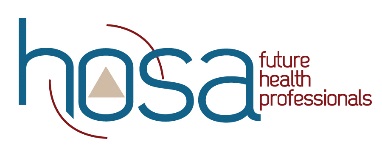 Objectives:      Upon completion of this lesson, students will have sufficient knowledge of, and be able to:research “COVID-19 vaccines required for grades 9+”.construct a defense of their assigned side of the “COVID -19 Vaccine” debate. identify a public health issue in their area or this year’s topic:  Good Oral Health = Good Overall Health .compile a presentation of the public health issue identified.create a PSA on how bone marrow donation saves lives.  compose a research persuasive paper “Vaping:  Safe or Sorry?
Time:Research and prepare defense of side of the debate.– two class periodsExplore public health issues and complete presentation. – four class periodsDevelopment of PSA – four class periodsResearch Persuasive Paper – 2 class periodsMaterials:Internet access HOSA – Future Health Professionals Competitive Events GuidelinesInstruction:Lecture on PBL and decided topic.Research and identify public health issue.Develop presentation using Public Health guidelines.Develop PSA.Research persuasive paper.Assessment:      1.   Public Health presentation      2.   PSA      3.   Researched Persuasive PaperStandards:NCHSE
2.3.1 	Use proper elements of written and electronic communication (spelling, grammar, 	and formatting)3.1.3 	Analyze the impact of emerging issues on healthcare delivery systems.6.1.2 	Identify ethical issues and their implications related to healthcare.For additional Curriculum Crosswalks visit CE Useful Tools